HOMILIE“Begrijpt ge wat ge leest?”Handelingen 8,26-40 en Matteüs 24,37-441 december 2019Pol Hendrix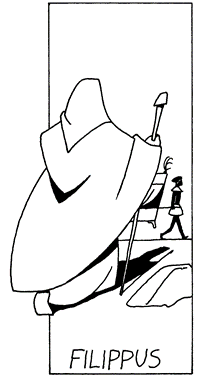 Dit is de eerste zondag van de advent, het begin van een nieuw kerkelijk jaar – Nieuwjaar dus eigenlijk, maar dan zonder vuurwerk.  In het evangelie riep Jezus op tot waakzaamheid, want je weet nooit wanneer de Mensenzoon komt, zei hij.  Wij denken dat hij komt op Kerstmis, maar dat is enkel maar een symbolisch moment.  De menswording van God kan elk moment gebeuren.  In elke vreemdeling die we ontmoeten kan God zich aan ons openbaren.  Erger nog: in elke mens die we al jaren goed menen te kennen, kan het ook gebeuren, dat is nog gênanter!  Ik wil maar zeggen dat een christen veel meer met God in aanraking komt dan hij zelf vermoedt.  De advent wil een oefentijd zijn in die waakzaamheid en we kunnen er maar beter gebruik van maken.Ik hoop dat u ook waakzaam was tijdens de eerste lezing.  Vandaag begint in ons bisdom een drie jaar durend pastoraal project omtrent de Handelingen van de apostelen, het boek dat in de bijbel volgt op de vier evangeliën en vertelt over de eerste christengemeenschappen en met name over Petrus en Paulus.  Onze pastorale eenheid kreeg het achtste hoofdstuk toegewezen en daaruit hebben we het mooie verhaal gehoord over Filippus en de Ethiopiër.  Die laatste was op bedevaart geweest naar Jeruzalem en was met veel vragen weer onderweg naar huis.  Hij was een hoge hofambtenaar van de koningin en die mannen waren doorgaans gecastreerd.  Beter voorkomen dan genezen zal de koningin hebben gedacht …  Een man met weinig perspectief in zijn leven en dus ging hij op zoek naar zingeving.  Toevallig of niet komt Filippus hem tegen en die ziet dat hij bijbelteksten aan het lezen is.  En dan stelt hij hem de belangrijke vraag: “Begrijpt ge wat ge leest?”  Die vraag wordt dan het begin van een intense catechese die uitdraait op een doopsel.“Begrijpt ge wat ge leest?” is een vraag die ook in onze tijd volop gesteld moet worden.  Het is duidelijk dat vele mensen die in aanraking komen met de bijbel of met het christelijke gedachtegoed niet meteen doorhebben waarover het gaat.  Begrijpen is ook niet echt de beste vertaling, want de vraag is eigenlijk of het wel doordringt waarvoor deze woorden staan, niet enkel rationeel, maar ook met hart en ziel.  Wat de Ethiopiër las had toevallig of niet te maken met zijn eigen situatie en je kan als catechist geen beter aanknopingspunt wensen.  Daar begint de verkondiging: in het leven zelf van de geloofsleerling.  Daarom vertelde Jezus ook steevast parabels die te maken hadden met het leven van zijn toehoorders.  Waarom zou je interesse hebben in de bijbel of in het evangelie als het geen aansluiting heeft met je eigen leven?  Sommige mensen gaan het tegenwoordig ver zoeken als ze zingeving missen in hun leven, terwijl de christelijke beschaving die overal om hen heen voelbaar is als passé wordt ervaren.“Begrijpt ge wat ge leest?” is dan ook een vraag die pas kan worden gesteld wanneer iemand aan het lezen is en niet eender wat.  Alhoewel dat lezen ook heel ruim geïnterpreteerd kan worden.  Het minste teken van interesse kan al aangegrepen worden om er dieper op in te gaan.  Of zelfs wanneer iemand hard tekeergaat tegen God of kerk, dan kunnen wij wederwoord bieden.  Of denken we misschien dat we dat níét kunnen.  Het enige wat je nodig hebt is geloof.  Heb je dan niet genoeg geloof?  Je mag ze ook altijd naar mij sturen.  Ik doe niet liever!  De ontkerkelijking is nu al zolang bezig dat het christelijke gedachtegoed als iets interessants van vroeger wordt beschouwd.  Niet praktiserende mensen voelen een gemis aan en hebben wel vragen.  Die vragen zullen vooral beantwoord moeten worden door gelovigen.  Officiële kerkvertegenwoordigers worden nog argwanend bekeken, maar normale mensen zoals u, zijn best geplaatst om met de eunuchen van tegenwoordig in gesprek te gaan.  Ik hou mij al klaar om ze te dopen!“Begrijpt ge wat ge leest?” is zoals de vraag die ze u stellen als ge een winkel binnenstapt: ‘Kan ik u ergens mee helpen?’ of zoals bij de beenhouwer: ‘En voor uuu?’.  Alleen moeten we het stellen zonder het vanzelfsprekende kader van de winkel.  Hebben wij oog en oor voor de signalen die op ons afkomen en wat doen we daar dan mee?  Stoppen we ons eigen geloof even toe om zoals Petrus Jezus te verloochenen of durven we onszelf als betrokken partij te manifesteren en durven we het gesprek aan?  Laat het een aandachtspuntje zijn voor deze advent, een teken van onze waakzaamheid.  Want ge weet nooit of het God zelf is die zich heeft vermomd in die mens met vragen.  En het risico lopen om enkele vragen verkeerd te beantwoorden is nog altijd beter dan helemaal geen vragen te beantwoorden!